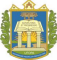 Anexo IFORMULÁRIO DE SOLICITAÇÃO DE AUXÍLIO FINANCEIRO A ESTUDANTEUNIVERSIDADE FEDERAL DO OESTE DO PARÁ PRÓ-REITORIA DE PESQUISA, PÓS-GRADUAÇÃO E INOVAÇÃO TECNOLÓGICA Solicitação de Auxílio Financeiro a Estudante via PROAP Santarém,____/____/__ Programa de Pós-Graduação( ) Mestrado () Doutorado Prezado (a) Coordenador (a), Solicito auxílio financeiro a estudante referente ao recurso Proap.Aluno(a):CPF: Contato telefone:Banco:  Agência: C/C:E-mail:  Evento/Atividade:  Período da Viagem:Justificativa de final de semana e/ou feriado:Atividades a serem desenvolvidas: _____________________________________________________________ ASSINATURA ALUNO (A) _____________________________________________________________ ASSINATURA ORIENTADOR (A)Anexo IIFORMULÁRIO COM RELAÇÃO DE PAGAMENTO REFERENTE A AUXÍLIO FINANCEIRO A ESTUDANTE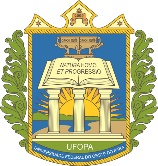 UNIVERSIDADE FEDERAL DO OESTE DO PARÁPRÓ-REITORIA DE PESQUISA, PÓS-GRADUAÇÃO E INOVAÇÃO TECNOLÓGICARELAÇÃO DE PAGAMENTO REFERENTE À AUXÍLIO FINANCEIRO À ESTUDANTE – RECURSO PROAPUNIVERSIDADE FEDERAL DO OESTE DO PARÁPRÓ-REITORIA DE PESQUISA, PÓS-GRADUAÇÃO E INOVAÇÃO TECNOLÓGICARELAÇÃO DE PAGAMENTO REFERENTE À AUXÍLIO FINANCEIRO À ESTUDANTE – RECURSO PROAPUNIVERSIDADE FEDERAL DO OESTE DO PARÁPRÓ-REITORIA DE PESQUISA, PÓS-GRADUAÇÃO E INOVAÇÃO TECNOLÓGICARELAÇÃO DE PAGAMENTO REFERENTE À AUXÍLIO FINANCEIRO À ESTUDANTE – RECURSO PROAPUNIVERSIDADE FEDERAL DO OESTE DO PARÁPRÓ-REITORIA DE PESQUISA, PÓS-GRADUAÇÃO E INOVAÇÃO TECNOLÓGICARELAÇÃO DE PAGAMENTO REFERENTE À AUXÍLIO FINANCEIRO À ESTUDANTE – RECURSO PROAPUNIVERSIDADE FEDERAL DO OESTE DO PARÁPRÓ-REITORIA DE PESQUISA, PÓS-GRADUAÇÃO E INOVAÇÃO TECNOLÓGICARELAÇÃO DE PAGAMENTO REFERENTE À AUXÍLIO FINANCEIRO À ESTUDANTE – RECURSO PROAPUNIVERSIDADE FEDERAL DO OESTE DO PARÁPRÓ-REITORIA DE PESQUISA, PÓS-GRADUAÇÃO E INOVAÇÃO TECNOLÓGICARELAÇÃO DE PAGAMENTO REFERENTE À AUXÍLIO FINANCEIRO À ESTUDANTE – RECURSO PROAPUNIVERSIDADE FEDERAL DO OESTE DO PARÁPRÓ-REITORIA DE PESQUISA, PÓS-GRADUAÇÃO E INOVAÇÃO TECNOLÓGICARELAÇÃO DE PAGAMENTO REFERENTE À AUXÍLIO FINANCEIRO À ESTUDANTE – RECURSO PROAPUNIVERSIDADE FEDERAL DO OESTE DO PARÁPRÓ-REITORIA DE PESQUISA, PÓS-GRADUAÇÃO E INOVAÇÃO TECNOLÓGICARELAÇÃO DE PAGAMENTO REFERENTE À AUXÍLIO FINANCEIRO À ESTUDANTE – RECURSO PROAPUNIVERSIDADE FEDERAL DO OESTE DO PARÁPRÓ-REITORIA DE PESQUISA, PÓS-GRADUAÇÃO E INOVAÇÃO TECNOLÓGICARELAÇÃO DE PAGAMENTO REFERENTE À AUXÍLIO FINANCEIRO À ESTUDANTE – RECURSO PROAPUnidade Gestora Responsável: PROPPITUnidade Gestora Responsável: PROPPITUnidade Gestora Responsável: PROPPITUnidade Gestora Responsável: PROPPITUnidade Gestora Responsável: PROPPITUnidade Gestora Responsável: PROPPITUnidade Gestora Responsável: PROPPITUnidade Gestora Responsável: PROPPITUnidade Gestora Responsável: PROPPITUnidade Gestora Responsável: PROPPITUnidade Gestora Responsável: PROPPITPrograma de Pós-Graduação:Programa de Pós-Graduação:Programa de Pós-Graduação:Programa de Pós-Graduação:Programa de Pós-Graduação:Programa de Pós-Graduação:Programa de Pós-Graduação:Programa de Pós-Graduação:Programa de Pós-Graduação:Programa de Pós-Graduação:Programa de Pós-Graduação:Outras observações (se houver):Outras observações (se houver):Outras observações (se houver):Outras observações (se houver):Outras observações (se houver):Outras observações (se houver):Outras observações (se houver):Outras observações (se houver):Outras observações (se houver):Outras observações (se houver):Outras observações (se houver):NºNomeNomeCPFTelefoneBancoAgênciaC/CNº diasV. Unit.V. TotalData:Data:Data:Data:Data:Data:Data:Data:Data:Data:Data:Carimbo e assinatura do Coordenador do Programa de Pós-GraduaçãoCarimbo e assinatura do Coordenador do Programa de Pós-GraduaçãoCarimbo e assinatura do Coordenador do Programa de Pós-GraduaçãoCarimbo e assinatura do Coordenador do Programa de Pós-GraduaçãoCarimbo e assinatura do Coordenador do Programa de Pós-GraduaçãoCarimbo e assinatura do Coordenador do Programa de Pós-GraduaçãoCarimbo e assinatura do Coordenador do Programa de Pós-GraduaçãoCarimbo e assinatura do Coordenador do Programa de Pós-GraduaçãoCarimbo e assinatura do Coordenador do Programa de Pós-GraduaçãoCarimbo e assinatura do Coordenador do Programa de Pós-GraduaçãoCarimbo e assinatura do Coordenador do Programa de Pós-Graduação